Приложение 1 к Постановлению администрации ЗАТО СолнечныйТверской области № 61 от 29.04.2020 г.«Приложение №2 к ПостановлениюАдминистрации ЗАТО СолнечныйТверской области № 153 от 06.08.2019 г.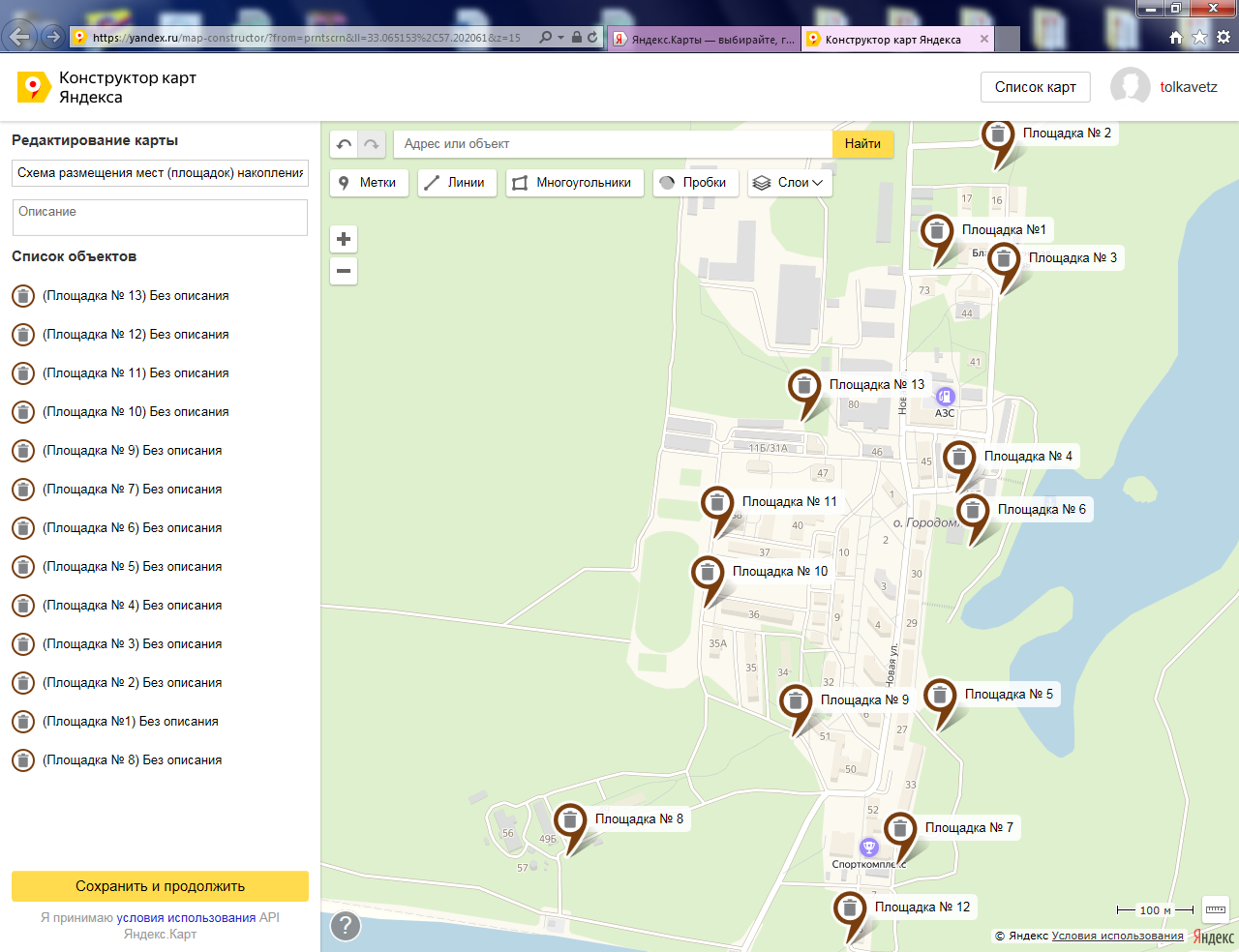 